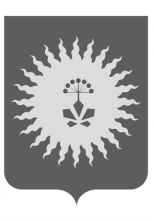 АДМИНИСТРАЦИЯ АНУЧИНСКОГО МУНИЦИПАЛЬНОГО РАЙОНАП О С Т А Н О В Л Е Н И ЕОб отмене постановления администрации Анучинского муниципального района от 28.11.2018 № 561-па «Об утверждении порядка и перечня случаев оказания на возвратной и (или) безвозвратной основе за счет средств местного бюджета дополнительной помощи при возникновении неотложной необходимости в проведении капитального ремонта общего имущества в многоквартирных домах, расположенных на территории Анучинского муниципального района»В соответствии с Федеральным законом от 06.10.2003 № 131-ФЗ "Об общих принципах организации местного самоуправления в Российской Федерации, Уставом Анучинского муниципального района, администрация Анучинского муниципального района ПОСТАНОВЛЯЕТ:        1. Отменить постановление администрации Анучинского муниципального района от 28.11.2018 № 561-па «Об утверждении порядка и перечня случаев оказания на возвратной и (или) безвозвратной основе за счет средств местного бюджета дополнительной помощи при возникновении неотложной необходимости в проведении капитального ремонта общего имущества в многоквартирных домах, расположенных на территории Анучинского муниципального района».        2. Общему отделу администрации района (Бурдейная) опубликовать постановление на официальном сайте администрации Анучинского муниципального района в информационно-телекоммуникационной сети Интернет.        3. Настоящее постановление вступает в силу со дня его опубликования.       4. Контроль за исполнением настоящего постановления возложить на первого заместителя главы администрации Анучинского муниципального района А.П. Каменева.Глава Анучинского муниципального  района                                                           С.А. Понуровский  16.04.2019 годас. Анучино№212